СЕНСОРНОЕ РАЗВИТИЕУчитель Елена Сергеевна ГассУважаемые родители, мы продолжаем вместе с детьми развивать тактильные, вкусовые, зрительные и обонятельные анализаторы с помощью фруктов и подробней познакомимся еще с двумя. Для выполнения практического задания понадобятся:- яблоко и киви;- пальчиковые краски, если нет, можно использовать обычные краски и кисть.1. Дайте ребенку в руки яблоко, уточните, что это фрукт. Внимательно рассмотрите и ощупайте его. Ответьте на вопросы:- Какой он формы?- Какого цвета?- Гладкий или шершавый?Проделайте то же самое с киви.2. Разрежьте фрукты и рассмотрите с ребенком, какие они внутри. Посмотрите, какого они цвета, обратите внимание ребенка, что яблоко внутри одного цвета и посередине расположены коричневые косточки, а киви внутри зеленого цвета, в середине белого и между слоями много маленьких черных косточек. Нарежьте фрукты дольками и дайте ребенку попробовать их на вкус.3. Поиграйте с ребенком в игру, «угадай на вкус». Закройте глаза ребенку и дайте попробовать маленький кусочек фрукта. Ребенок должен назвать, или показать, какой фрукт он сейчас попробовал.4. Распечатайте трафарет фруктов, который находится на странице 2. Обратите внимание ребенка на цвет фруктов, когда он будет разукрашивать картинки.Успехов в выполнении заданий!Фотографии или видео, а так же вопросы можно прислать мне в WhatsApp.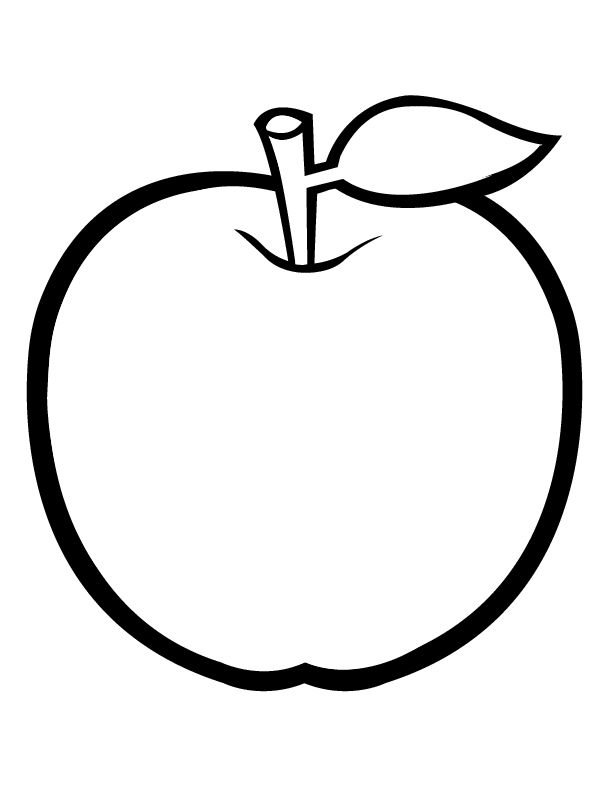 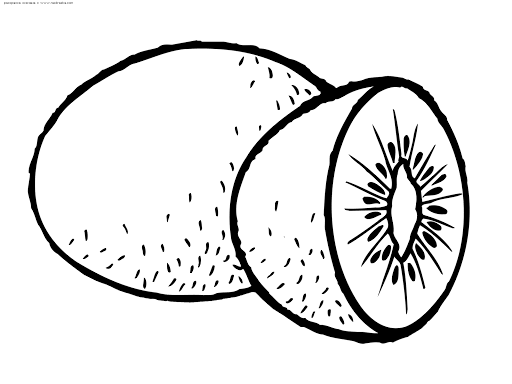 